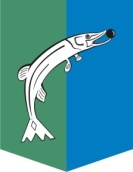 АДМИНИСТРАЦИЯСЕЛЬСКОГО ПОСЕЛЕНИЯ НИЖНЕСОРТЫМСКИЙСургутского районаХанты – Мансийского автономного округа - ЮгрыПОСТАНОВЛЕНИЕ«30» декабря  2019 года                          		                             № 453 п. НижнесортымскийО введении на территории сельского поселения Нижнесортымский особого противопожарного режима в период подготовки и проведения новогодних и рождественских праздниковВ соответствии с Федеральными законами от 06.10.2003 № 131-ФЗ «Об общих принципах организации местного самоуправления», от 21.12.1994 № 69-ФЗ «О пожарной безопасности», постановлением Правительства Российской Федерации от 25.04.2012 № 390 «О противопожарном режиме», с целью обеспечения пожарной безопасности и предотвращения возникновения чрезвычайных ситуаций в период подготовки и проведения новогодних и рождественских праздников на территории сельского поселения Нижнесортымский:1. Установить особый противопожарный режим на территории сельского поселения Нижнесортымский на период подготовки и проведения новогодних и рождественских праздников с 31 декабря 2019 года до 09 января 2020 года.2. Ведущему специалисту  службы жилищно-коммунального хозяйства и внешнего благоустройства поселения администрации сельского поселения Нижнесортымский:	2.1. Во взаимодействии с должностными лицами отдела надзорной деятельности по Сургутскому району, противопожарными формированиями, средствами массовой информации проводить разъяснительную работу среди населения об опасности использования пиротехники, о правилах работы с электроприборами на территории сельского поселения Нижнесортымский и на прилегающей к ней зонах; при возникновении угрозы для жизни населения обеспечить эвакуацию населения из опасных участков.	2.2. Провести проверку систем оповещения населения о чрезвычайных ситуациях.2.3. Организовать через средства массовой информации размещение на стендах, постоянное информирование населения о введении на территории сельского поселения Нижнесортымский особого противопожарного режима.2.4. Принимать иные дополнительные меры пожарной безопасности, не противоречащие законодательству Российской Федерации.3. Рекомендовать руководителям предприятий, организаций и учреждений независимо от организационно-правовой формы и вида собственности 
(далее – организации):3.1. Провести внеплановые противопожарные инструктажи с целью доведения до работников организаций обстановки с пожарами и мер пожарной безопасности при эксплуатации электронагревательных приборов и другого электрооборудования, газового оборудования, печного отопления, а также возможных последствиях неосторожного обращения с огнём, в том числе при курении в жилых помещениях, при использовании пиротехнической продукции.3.2. Провести проверку противопожарного состояния объектов 
и принять меры к устранению выявленных нарушений.3.3. Обеспечить помещения необходимым количеством первичных средств 
пожаротушения.3.4. Организовать мероприятия по обеспечению беспрепятственных подъездов спецтехники к зданиям, строениям и сооружениям, а также источникам противопожарного водоснабжения на подведомственных территориях.3.5. Привести в исправное состояние имеющуюся на балансе механизированную и приспособленную технику для подвоза воды и обеспечить 
её круглосуточное дежурство.3.6. Обеспечить устойчивое функционирование средств телефонной 
и радиосвязи для сообщения о пожаре в пожарную охрану и муниципальное казённое учреждение «Единая дежурно-диспетчерская служба Сургутского района».	4. Комиссии по предупреждению и ликвидации последствий чрезвычайных ситуаций и обеспечению пожарной безопасности на территории сельского поселения Нижнесортымский привести в готовность силы и средства для ликвидации чрезвычайных ситуаций.		5. Обнародовать настоящее постановление и разместить на официальном сайте администрации сельского поселения Нижнесортымский.	6. Контроль за выполнением настоящего постановления оставляю за собой.Глава поселения             П.В. Рымарев